LAMPIRAN 1 - FORMAT PROPOSALProgram Pengabdian Masyarakat ITB 2020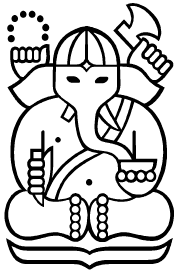 Ketua Tim Peneliti:…………………………..			Pusat / Pusat Penelitian	: .........................				Kategori Kegiatan		: .........................			Keluaran			: .........................INSTITUT TEKNOLOGI BANDUNGBulan, TahunIDENTITAS PROPOSALJudul					:Jenis Kegiatan				: Baru/Lanjutan 2.1   Ketua Tim				:Nama Lengkap			:Jabatan Fungsional/Golongan	:NIP				:Pusat / Pusat Penelitian		:Alamat Kantor/Telp/Fax/E-mail	:Tim Pengabdian:2.3  Asisten / Mahasiswa (sebutkan nama bila sudah ada):Biaya yang diusulkan		:  Rp. ..............................Keluaran				: .....................................Lokasi Kegiatan			: Sekitar Kampus Ganesha / Sekitar Kampus Jatinangor / Kota Bandung dan Sekitarnya / Provinsi Jawa Barat / LainnyaJenis Kegiatan (Pilih yang sesuai)	: Penerapan Teknologi Tepat Guna untuk Masyarakat;Penerapan Karya Seni/Desain/Arsitektur/Perencanaan Wilayah untuk Pemberdayaan Masyarakat;Penerapan Karya Tulis Pengabdian kepada Masyarakat;Pelaksanaan Kegiatan kepedulian sosial berupa pendidikan, pendampingan dan penyuluhan;Perintisan kelompok usaha dan pengembangan UKM;Penanganan Darurat Bencana.ISI PROPOSAL Halaman Judul (cover)Halaman pengesahan Ringkasan kegiatan (1 lembar)Latar belakang kegiatan (1 lembar)Tujuan dan target kegiatanPendekatan / Cara Pemecahan Masalah Rencana Kegiatan dan Jadwal KegiatanDampak / hasil kegiatan yang diharapkanKeberlanjutan Kegiatan dan Capaian Tahun Sebelumnya (Jika ada, mohon dijelaskan capaian tahun sebelumnya, tahun pelaksanaan kegiatan sebelumnya, serta sumber pembiayaan kegiatan sebelumnya).Anggaran biayaCVNoNama dan Gelar AkademikBidang KeahlianUnit Kerja/LembagaAlokasi WaktuAlokasi WaktuNoNama dan Gelar AkademikBidang KeahlianUnit Kerja/LembagaJam/mgbulan1.2.NoNama dan Gelar AkademikBidang KeahlianAlokasi WaktuAlokasi WaktuNoNama dan Gelar AkademikBidang KeahlianJam/mgbulan1.2.KRITERIA PENILAIAN PROPOSALKRITERIA PENILAIAN PROPOSALKRITERIA PENILAIAN PROPOSALKRITERIA PENILAIAN PROPOSALKRITERIA PENILAIAN PROPOSALPROGRAM PENGABDIAN KEPADA MASYARKAT - ITB 2020PROGRAM PENGABDIAN KEPADA MASYARKAT - ITB 2020PROGRAM PENGABDIAN KEPADA MASYARKAT - ITB 2020PROGRAM PENGABDIAN KEPADA MASYARKAT - ITB 2020PROGRAM PENGABDIAN KEPADA MASYARKAT - ITB 2020Kriteria SeleksiKriteria SeleksiAspek-aspek pertimbangan penilaianRincianNilai1Nilai Kecendekiawanan 
Bobot: 15Kesesuaian topik dengan bidang keahlian anggota tim yang diharapkan transdisiplin (Cerminan dari CV) Bobot: 5Sangat sesuai71Nilai Kecendekiawanan 
Bobot: 15Kesesuaian topik dengan bidang keahlian anggota tim yang diharapkan transdisiplin (Cerminan dari CV) Bobot: 5Sedang51Nilai Kecendekiawanan 
Bobot: 15Kesesuaian topik dengan bidang keahlian anggota tim yang diharapkan transdisiplin (Cerminan dari CV) Bobot: 5Kurang sesuai31Nilai Kecendekiawanan 
Bobot: 15Kualifikasi pengusulBobot: 10Pengalaman kegiatan pengabdian yang luas71Nilai Kecendekiawanan 
Bobot: 15Kualifikasi pengusulBobot: 10Pengalaman sedang51Nilai Kecendekiawanan 
Bobot: 15Kualifikasi pengusulBobot: 10Pengalaman kurang32Potensi Pelaksanaan 
Bobot: 25Kelayakan pelaksanaan programBobot: 15Sangat layak72Potensi Pelaksanaan 
Bobot: 25Kelayakan pelaksanaan programBobot: 15Sedang52Potensi Pelaksanaan 
Bobot: 25Kelayakan pelaksanaan programBobot: 15Kurang layak32Potensi Pelaksanaan 
Bobot: 25Kemungkinan ketercapaian target Bobot: 10Sangat mungkin tercapai 72Potensi Pelaksanaan 
Bobot: 25Kemungkinan ketercapaian target Bobot: 10Sedang52Potensi Pelaksanaan 
Bobot: 25Kemungkinan ketercapaian target Bobot: 10Kecil kemungkinan tercapai33Besarnya manfaat kegiatan 
Bobot: 30Jumlah masyarakat yang memanfaatkan hasil kegiatan (jumlah orang x kegiatan)Bobot: 15Banyak (lebih dari 25)73Besarnya manfaat kegiatan 
Bobot: 30Jumlah masyarakat yang memanfaatkan hasil kegiatan (jumlah orang x kegiatan)Bobot: 15Sedang (10-25)53Besarnya manfaat kegiatan 
Bobot: 30Jumlah masyarakat yang memanfaatkan hasil kegiatan (jumlah orang x kegiatan)Bobot: 15Kurang (kurang dari 10)33Besarnya manfaat kegiatan 
Bobot: 30Publikasi (tulisan di media massa, ulasan reporter, dan atau jurnal ilmiah)Bobot: 10Ada73Besarnya manfaat kegiatan 
Bobot: 30Publikasi (tulisan di media massa, ulasan reporter, dan atau jurnal ilmiah)Bobot: 10Tidak ada publikasi3Keterlibatan mahasiswa ITB (S1) dengan keilmuan berbedaBobot: 5Lebih dari 1 (satu) Program Studi7Keterlibatan mahasiswa ITB (S1) dengan keilmuan berbedaBobot: 51 (satu) Program Studi5Keterlibatan mahasiswa ITB (S1) dengan keilmuan berbedaBobot: 5Tidak Ada34Keterlibatan masyarakat
Bobot: 15Kontribusi masyarakat yang terlibat pelaksanaan kegiatan dalam bentuk dana, keahlian, dan material / bahanBobot: 15Ada kontribusi masyarakat74Keterlibatan masyarakat
Bobot: 15Kontribusi masyarakat yang terlibat pelaksanaan kegiatan dalam bentuk dana, keahlian, dan material / bahanBobot: 15Tidak ada kontribusi masyarakat35Potensi keberlanjutanBobot: 15Ada kegiatan lanjutan yang dilakukan secara mandiri oleh masyarakat dan atau pemerintah setempatBobot: 15Tinggi (berlanjut secara mandiri)75Potensi keberlanjutanBobot: 15Ada kegiatan lanjutan yang dilakukan secara mandiri oleh masyarakat dan atau pemerintah setempatBobot: 15Sedang (masih perlu pendampingan)55Potensi keberlanjutanBobot: 15Ada kegiatan lanjutan yang dilakukan secara mandiri oleh masyarakat dan atau pemerintah setempatBobot: 15Rendah (masih perlu evaluasi ulang)3